KEMENTERIAN AGAMA 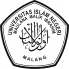 UNIVERSITAS ISLAM NEGERI MAULANA MALIK IBRAHIM MALANGFAKULTAS SAINS DAN TEKNOLOGIJalan Gajayana 50 Malang  65144  Telepon/Faksimil (0341) 558933Website: saintek.uin-malang.ac.id E-mail: saintek@uin-malang.ac.idNomor 		:  2387/FST.1/KS.01.3/08/2019					23 Agustus 2019Lampiran 	:1 (satu) bendelPerihal 		:Permintaan Informasi Harga Barang					Kepada Yth. ............................................................................................di‘- T e m p a t – Dengan hormat,Sehubungan rencana realisasi pelaksanaan Pengadaan Modal Peralatan dan Mesin Berupa Software Revitalisasi Laboratorium Jurusan Teknik Arsitektur Fakultas Sains dan Teknologi UIN Maulana Malik Ibrahim Malang, bersama ini kami bermaksud agar perusahaan saudara memberikan informasi tentang harga barang sesuai dengan Rencana Anggaran Biaya (RAB) yang kami lampirkan dalam surat ini.Informasi harga barang tersebut akan kami jadikan dasar survey Harga Perkiraan Sendiri (HPS)Kami harap data barang dapat kami terima paling lambat pada :Hari			: RabuTanggal		: 28 Agustus 2019Jam			: 13.00 WIBTempat 		: Fakultas Sains dan Teknologi Gedung BJ. Habibie Lantai 1Jl. Gajayana No. 50 Malang (0341) 570886Adapun informasi harga tersebut bisa dikirim via e-mail ke : saintek@uin-malang.ac.id atau bisa dikirim langsung ke kantor Fakultas Sains dan Teknologi telp (0341) 558933.Demikian atas perhatian dan kerjasamanya yang baik, kami sampaikan terima kasih.

Pejabat Pembuat Komitmen,Anton PrasetyoLampiran : Surat Permintaan Informasi Harga Nomor	 :  2387/FST.1/KS.01.3/08/2019Tanggal	 : 23 Agustus 2019Pekerjaan	: Pengadaan Modal Peralatan dan Mesin Berupa Software Revitalisasi Laboratorium Jurusan Teknik Arsitektur Fakultas Sains dan Teknologi UIN Maulana Malik Ibrahim MalangLokasi	: UIN Maulana Malik Ibrahim MalangTahun Anggaran : 2019NB: Harga sudah termasuk pajak-pajakPejabat Pembuat Komitmen,Anton Prasetyo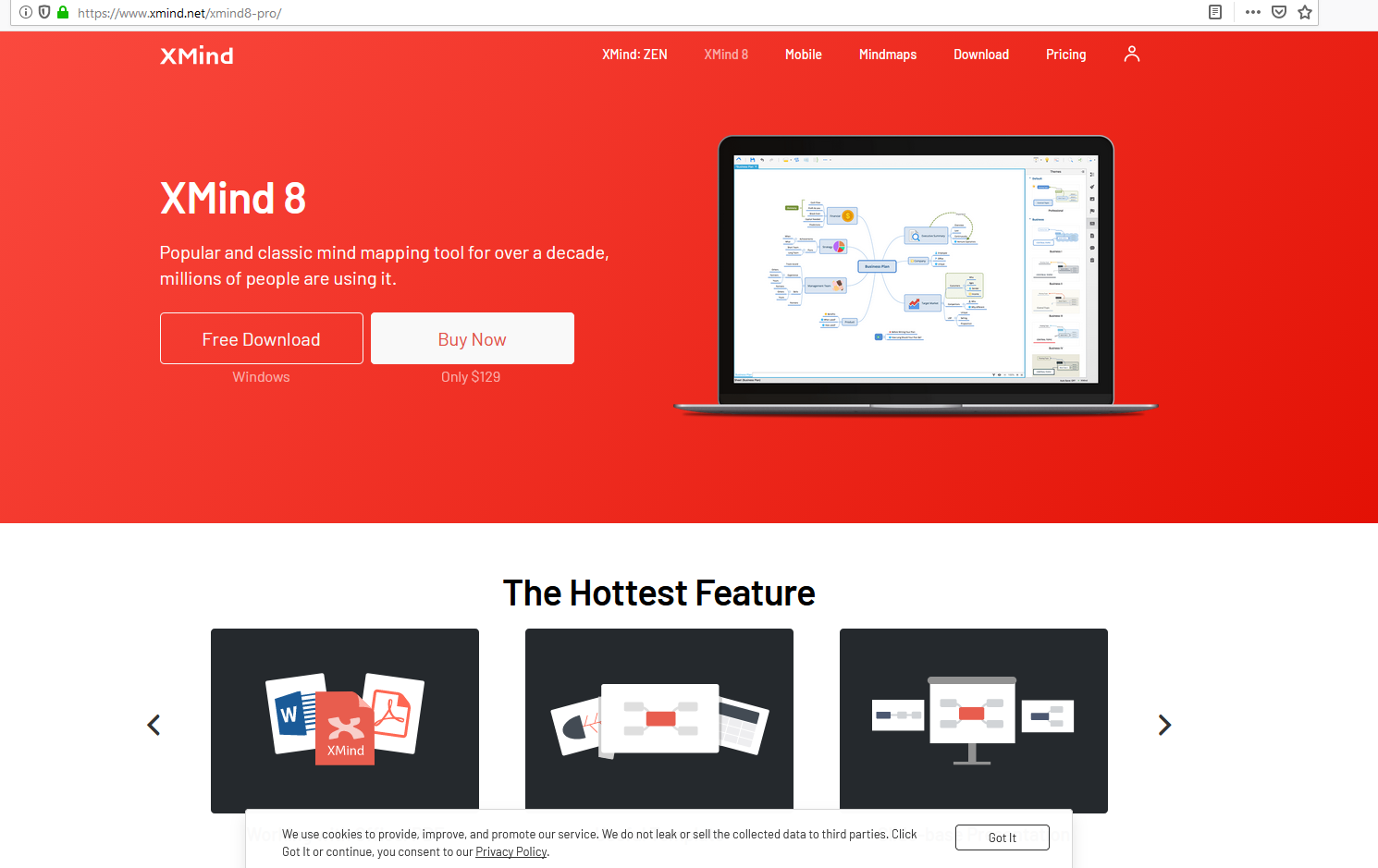 No.Nama Barang Spesifikasi BarangVolumeHarga (Rp.)Jumlah (Rp)1Software Nvivo (https://www.qsrinternational.com/nvivo/products?pm=Academic)Spesifikasi:NVivo 12 PlusEnhanced Navigation ViewCross-tab queries for mixed methods analysisExport and import SPSS dataStreamlined Ribbon with contextual tabsImport and analyse text, images, audio, video, emails, web data and information from Facebook, Twitter and YouTubeNVivo Transcription is available on-demand and is easily accessible within NVivo 12Import articles from reference management software (EndNote, Mendeley, Zotero or Refworks)Import survey data directly from SurveyMonkey and Qualtrics or via Excel or CSV filesImport from note-taking software (OneNote and Evernote)Full range of lexical, coding, and matrix queriesSocial Network Analysis to answer questions about individuals' roles within a network, or study the network as a whole.Automated Analysis of Themes and Sentiment to automatically discover emerging themes and sentiment within your data in a matter of minutes.1 Pcs2Software Mind Mapper (https://www.xmind.net/xmind8-pro/Spesifikasi:XMind 8 Mind MappingProductivity is what matters most.Business ChartsExtremely helpful for business elites.BrainstormingAll thoughts flow into your map.Presentation ModeBetter presentation experience.Slide-based PresentationEase your show.Popular and classic mind mapping tool for over a decade, millions of people are using it.1 PcsJumlahJumlahJumlahJumlah